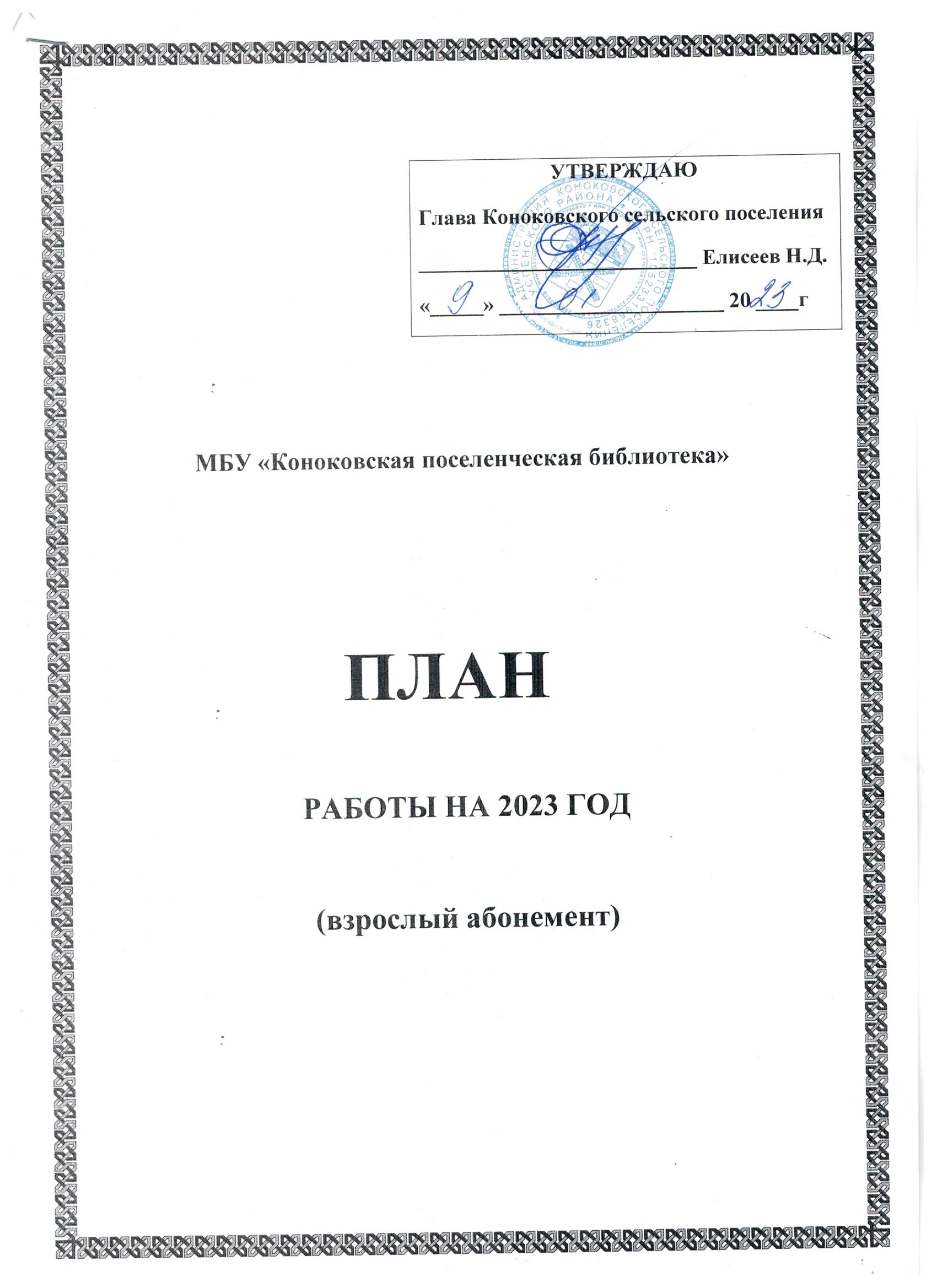 1.ЦЕЛИ И ЗАДАЧИ,ОСНОВНЫЕ НАПРАВЛЕНИЯ ДЕЯТЕЛЬНОСТИ БИБЛИОТЕКИВ 2023 году коллектив МБУ КПБ продолжит работу по осуществлению своей главной социальной миссии - распространению и сохранению культурных ценностей, традиций духовности, нравственности и патриотизма. Вся работа библиотеки будет направлена на повышение социальной востребованности и престижа библиотеки, а также к расширению сферы услуг пользователям.      Свою деятельность библиотека строит в соответствии с Законом «О библиотечном деле России и Краснодарского края».В 2023 году перед библиотекой поставлены следующие цели и задачи: организация работы библиотеки как информационного, образовательного и культурного центра; обеспечение доступности, оперативности и комфортности получения информации пользователями библиотеки; оказание помощи пользователям в процессе образования, самообразования, формирования личности, развитии творческих способностей и воображения; формирование информационной культуры и культуры чтения пользователей; продвижение книги и чтения среди населения и повышение уровня читательской активности; осуществление всестороннего раскрытия фонда библиотеки с использованием различных форм индивидуальной и массовой работы; проведение социологических исследований с целью выявления интересов и потребностей пользователей, их отношения к библиотеке, а также получения оценки качества предоставляемых ею библиотечных услуг; изучение опыта работы других библиотек с целью внедрения в практику работы библиотеки наиболее интересных форм библиотечных услуг;      В связи с действующим законом «О местном самоуправлении» в задачи библиотеки входит взаимодействие с местными органами власти и общественными организациями. Быть органичной частью культурной и общественной жизни Коноковского сельского поселения.Ориентирами в содержании работы библиотеки считать следующие события и даты:    Важнейшую социальную жизнь каждого народа играют государственные праздники, которые наследуют старинные обычаи, создания атмосферы согласия, единения. активизация работы по гражданственно-патриотическому воспитанию подрастающего поколения;  формирование интереса к истории своей страны, а также к истории родного края и своего района, на основе активизации краеведческой деятельности в связи с юбилейными и памятными датами кубанского казачества и Краснодарского края;  воспитание культуры межнациональных и межэтнических отношений, как основе противодействия экстремизму;  формирование негативного отношения к вредным привычкам и популяризация здорового образа жизни;  обеспечение наиболее полной и достоверной правовой и социально-значимой информацией всех слоев населения вне зависимости от их места жительства и финансового положения;   обеспечение сохранности национальных и культурных ценностей посредством формирования и сохранения библиотечных фондов как части культурного достояния страны;  организация библиотечной деятельности на основе использования новейших информационных технологий, предоставления пользователям доступа в корпоративные и глобальные информационные сети;  совершенствование работы по повышению профессионального мастерства библиотечных кадров;  повышение качества и расширение сферы услуг пользователям; организация работы библиотеки согласно плану мероприятий «дорожной карты» и Стандарту качества предоставляемых услуг. Актуальные проблемы, определяющие приоритетные направления деятельности библиотек, отражены в содержании следующих федеральных целевых программ:o	2018–2027 гг. – Десятилетие детства в Российской Федерации. Объявлено Указом Президента Российской Федерации от 29 мая 2017 года № 240.o	Федеральные целевые программыo	«Национальная программа поддержки и развития чтения»o	«Доступная среда» на 2021-2025 годыo	«Увековечение памяти погибших при защите Отечества на 2019−2024 годы»o	«Информационное общество» на 2019-2024 годыo	«Научно-технологическое развитие Российской Федерации» на 2019 -2024 годыo	«Культура» на 2019 - 2024 годыo	«Охрана окружающей среды» на 2016-2031 годыo	2022–2031 – Десятилетие науки и технологий Указ Президента РФ № 231 от 25 апреля 2022 года «Об объявлении в Российской Федерации Десятилетия науки и технологий»o	2023 год в Российской Федерацииo	Год педагога и наставникаo	Указ Президента РФ № 401 от 27 июня 2022 года «О проведении в Российской Федерации Года педагога и наставника»o	150 лет со дня рождения Сергея Васильевича Рахманинова (01.04.1873–28.03.1943)Указ Президента РФ № 62 от 25 января 2020 года «О праздновании 150-летия со дня рождения С. В. Рахманинова»o	200-летие А.Н. Островского 10o	100-летие Р.Г. ГамзатоваДля каждой читательской группы выделены приоритетные направления в деятельности библиотек: для юношества – приобщение к систематическому чтению, культурным ценностям; поддержка образовательного чтения; организация полезного досуга; адаптация и психологическая поддержка инвалидов.  Для взрослого населения района – развитие библиотек как бесплатных и доступных источников информации всем группам населения; адаптация и психологическая поддержка людей с ограниченными физическими возможностями; оказание информационно-правовой помощи населению района; организация культурного досуга; расширение сферы услуг пользователям. Примечание: обозначенные мероприятия и даты мероприятий не являются фиксированными, в зависимости от тех или иных обстоятельств сроки реализации и формы мероприятий могут быть изменены, могут быть проведены и незаявленные мероприятия.2.ОРГАНИЗАЦИЯ ОБСЛУЖИВАНИЯ НАСЕЛЕНИЯФормирование гражданско – патриотической позиции населения. Популяризация государственной символики России.                         Экономическое просвещение населения.Правовое просвещение, содействие повышению правовой и социальной культуры, участие библиотек в избирательных кампаниях.      Библиотека и местное самоуправление: вопросы взаимодействияСодействие формированию культуры межнационального общения, толерантного отношения к народам различных национальностей, проживающих на КубаниСодействие формированию культуры межнационального общения,                 противодействие экстремизму и терроризму                 Духовность, Нравственность. Милосердие. Работа с социально незащищенными слоями населения, пользователями с ограниченными возможностями здоровья.   Мероприятия, направленные на профилактику асоциальных явлений(наркомания, алкоголизм, курение)            Книга и семья. Формирование культуры семейных отношений                                               Гендерное равенство.Содействие развитию художественно – эстетических вкусов. Продвижение книги, популяризация чтения. Эстетическое просвещение.Экологическое просвещение, экология человека.Экология родного края, защита окружающей среды.Культурно – досуговая деятельность, клубы по интересамКраеведение: история, традиции, Культура Кубани. Кубановедение         Формирование гражданско – патриотической позиции населения.                              Популяризация символики Кубани. Популяризация произведений кубанских писателей. Культура Кубани.                          3.ВНЕШНЯЯ ДЕЯТЕЛЬНОСТЬ БИБЛИОТЕКВ 2022 году библиотека планирует продолжать сотрудничество с администрацией Коноковского сельского поселения, руководителями ТОС, Советом депутатов Коноковского сельского поселения, сельским ДК, средней школой №4, общеобразовательной, школой №15, детскими садами села, а также с первичной организацией ветеранов и пенсионеров с. Коноково, участие в акциях общероссийского, краевого, районного масштаба.4.ФОРМИРОВАНИЕ, ОРГАНИЗАЦИЯ, ИСПОЛЬЗОВАНИЕ ФОНДА И ЕГО ОТРАЖЕНИЕ В СПРАВОЧНОМ АППАРАТЕ5. СПРАВОЧНО - БИБЛИОГРАФИЧЕСКАЯ И ИНФОРМАЦИОННАЯ ДЕЯТЕЛЬНОСТЬ 6.ИНФОРМАТИЗАЦИЯ БИБЛИОТЕК. ВНЕДРЕНИЕ НОВЫХ ТЕХНОЛОГИЙ7.МЕТОДИЧЕСКОЕ ОБЕСПЕЧЕНИЕ ДЕЯТЕЛЬНОСТИ БИБЛИОТЕК МУНИЦИПАЛЬНОГО ОБРАЗОВАНИЯ УСПЕНСКИЙ РАЙОН.8. СОЦИАЛЬНОЕ РАЗВИТИЕ КОЛЛЕКТИВА. ПОВЫШЕНИЕ ПРОФЕССИОНАЛЬНОЙ КУЛЬТУРЫ КАДРОВ10. АДМИНИСТРАТИВНО – УПРАВЛЕНЧЕСКАЯ ДЕЯТЕЛЬНОСТЬ11.РАЗВИТИЕЕ МАТЕРИАЛЬНО – ТЕХНИЧЕСКОЙ и ТЕХНОЛОГИЧЕСКОЙ БАЗЫ.Основные показатели деятельности (плановые показатели)Содержание деятельностиФорма работыЧитательская группаСрок исполненияОтветственные«Блокадной вечности страницы»Урок памятиВсе группы27 январяРаботник библиотеки«Сталинградской Победы немеркнущий свет»Познавательный часВсе группы 2 февральРаботник библиотеки «Эхо афганских гор» Час памяти воинов-интернационалистов  Все группы 15 февраля( День памяти о россиянах, исполняющих служебный долг за пределами отечества)Работник библиотеки«Памятники — свидетели доблести разных поколений»Тематическая экскурсияВсе группы18 апреля(День памятников и памятных мест)Работник библиотеки«Чернобыль - место подвига»Час воспоминанийВсе группы 26 апреля(Авария на Чернобыльской АЭС)Работник библиотеки«Мы не забыли!»Книжно-иллюстративная выставкаВсе группы 9 майРаботник библиотеки«Гордость моя - Россия!»Патриотический часВсе группы 12 июняРаботник библиотеки «И память о войне нам книги оставляют»Тематическая выставка ( День памяти и скорби)Все группы22 июняРаботник библиотеки«Русь Крещеная»Исторический час у выставкиВсе группы 28 июляРаботник библиотеки«Российский гордый триколор»Исторический часВсе группы22 августаРаботник библиотеки«Сила России - в единстве народа!»Библиодемонстрация (День народного единства)Все группы4 ноябряРаботник библиотеки«Имя твое неизвестно»Патриотический часВсе группы3 декабряРаботник библиотеки«Конституция - основной закон нашей жизни»Тематическая выставкаВсе группы12 декабряРаботник библиотекиСодержание деятельностиФорма работыЧитательская группаСрок исполненияОтветственные«Знакомство с новинками специальной экономической и правовой литературой.»Памятка, обзор.Все группысентябрьРаботник библиотекиСодержание деятельностиФорма работыЧитательская группаСрок исполненияОтветственные«Права человека – гарантия государства»Памятка.Все группыфевральРаботник библиотеки«Вокруг права»Час правовой грамотностиВсе группысентябрьРаботник библиотекиСодержание деятельностиФорма работыЧитательская группаСрок исполненияОтветственные«Азбука местного самоуправления»Книжно-иллюстративная выставкаВсе группыоктябрьРаботник библиотеки «Местное самоуправление и жители» Час информации Все группы21 апреляРаботник библиотекиСодержание деятельностиФорма работыЧитательская группаСрок исполненияОтветственные  «Жизнь в многонациональном обществе»Круглый стол по проблемаммежнациональных отношений с в селе Все группымартРаботник библиотеки«Рукотворное очарование»Выставка рукоделия читателей.Все группыиюльРаботник библиотекиСодержание деятельностиФорма работыЧитательская группаСрок исполненияОтветственные «Эхо Афганских гор»Час памяти воинов-интернационалистов  Все группы 15 февраля( День памяти о россиянах, исполняющих служебный долг за пределами отечества)Работник библиотеки«Мы не забыли!»Книжно-иллюстративная выставкаВсе группы 9 майРаботник библиотеки"Вечная память тебе, Беслан!"Беседа – предупреждениеВсе группысентябрьРаботник библиотеки«Героев помним имена»Урок патриотизмаВсе группы9 декабря.ко Дню Героев ОтечестваРаботник библиотекиСодержание деятельностиФорма работыЧитательская группаСрок исполненияОтветственные «Под чистым снегом Рождества»Тематический вечерВсе группыянварьРаботник библиотеки«Пасхальный благовест»Тематическая беседаВсе группыапрельРаботник библиотеки«Мудрость жизни – молодость души»Развлекательная досуговая программаВсе группы1октябряРаботник библиотеки«Благодаря и вопреки»Час доброты  Все группы3 декабря(День инвалида)Работник библиотекиСодержание деятельностиФорма работыЧитательская группаСрок исполненияОтветственные «Некурящее поколение: мы за жизнь без табачного дыма»ПамяткаВсе группы31 мая(День отказа от курения)Работник библиотеки«Не отнимай у себя завтра»Книжная выставкаВсе группы26 июнь(День борьбы с наркозависимостью)Работник библиотекиОсторожно! Гололед! Памятка.Все группыдекабрьРаботник библиотеки«Забота о здоровье –лучшее лекарство»Книжная полкаВсе группыноябрьРаботник библиотекиСодержание деятельностиФорма работыЧитательская группаСрок исполненияОтветственные«Духовной радости сиянье»Обзор православной литературыВсе группы 14  мартаРаботник библиотеки«Семья - начало всех начал» БеседаВсе группы 15 майРаботник библиотеки«Я дарю тебе ромашку, вместе с ней любовь свою!»Литературно-познавательный часВсе группы 8 июляРаботник библиотеки«Мир дому твоему: традиции и обычаи кубанской семьи»Час кубанских традицийВсе группы18 сентябряРаботник библиотеки«Мир начинается с матери»ВыставкаВсе группы27 ноябрьРаботник библиотекиСодержание деятельностиФорма работыЧитательская группаСрок исполненияОтветственные «Деятели литературыи искусства – юбиляры».Книжная выставка.Все группыЯнварь-декабрьРаботник библиотеки«Учитель русских учителей»(200 лет Ушинскому)Библиографический обзорВсе группы19 февраляРаботник библиотеки«Красота, живущая в стихах» Час поэтического настроенияВсе группы27 марта(День поэзии)Работник библиотеки«Сергей Рахманинов – певец русской души»Библиографический обзорВсе группы1 апреляРаботник библиотеки«Герои А.Н. Островского на сцене и в кино»Выставка - портретВсе группы12 апреляРаботник библиотеки « Любой музей есть память о веках»Экспресс-выставкаВсе группы 18 мая(День музеев)Работник библиотеки«Книжное настроение»Литературный круизВсе группы27 мая(День библиотек)Работник библиотеки«Как Кирилл и Мефодий азбуку придумали»Час информацииВсе группы24 мая(День славянской писменности)Работник библиотеки«Пушкина читает весь мир!»Литературная беседаВсе группы6 июня – (Пушкинский день России)Работник библиотеки«Настанет день, и с журавлиной стаей
Я поплыву в такой же сизой мгле…»(Гамзатов)Библиографический обзорВсе группы8 сентябряРаботник библиотекиСодержание деятельностиФорма работыЧитательская группаСрок исполненияОтветственные"Наши руки не для скуки"СубботникВсе группыМартРаботник библиотеки «Берегите эту землю»Экологическое воспитаниеВсе группыиюльРаботник библиотеки«Чернобыль - место подвига»Час воспоминанийВсе группы 26 апреля (Авария на Чернобыльской АЭС)Работник библиотекиСодержание деятельностиФорма работыЧитательская группаСрок исполненияОтветственные«В согласии с природой - в согласии с собой»Экологический часВсе группыиюльРаботник библиотеки «Заповеди заповедных мест». О заповедных местах Краснодарского края.Экологический вернисажВсе группыавгустРаботник библиотекиСодержание деятельностиФорма работыЧитательская группаСрок исполненияОтветственные «Под чистым снегом Рождества»Тематический вечерВсе группыянварьРаботник библиотеки«Семья - начало всех начал»БеседаВсе группы 15 майРаботник библиотеки«Мудрость жизни – молодость души»Развлекательная досуговая программаВсе группы1октябряРаботник библиотеки«Мир начинается с матери»ВыставкаВсе группы27ноябрьРаботник библиотеки«Благодаря и вопреки»	 Час добротыВсе группы3 декабря(День инвалидов)Работник библиотекиСодержание деятельностиФорма работыЧитательская группаСрок исполненияОтветственные«Как освобождали Кубань»Краеведческий час о земляках.Все группы23 январяРаботник библиотеки«Есть район над Кубанью»Познавательный часВсе группыиюньРаботник библиотеки«Милый край, родные дали»Час краеведенияВсе группы13 сентябряРаботник библиотеки«Мир дому твоему: традиции и обычаи кубанской семьи»Час кубанских традицийВсе группы18 сентября«Моё село – ты песня и легенда!Познавательный часВсе группы 14 октябряРаботник библиотекиСодержание деятельностиФорма работыЧитательская группаСрок исполненияОтветственные «Деятели литературыи искусства – юбиляры»Книжная выставкаВсе группыВесь годРаботник библиотекиНаименование показателейПлан 2021Выполнение 2021План 2021г. на :План 2021г. на :План 2021г. на :План 2021г. на :Прогноз плана на Прогноз плана на Наименование показателейПлан 2021Выполнение 20211 кв.1 полугодие9 мес.год20202021Число пользователей20192020135813581365Число документовыдач13581365403403870039000Число посещений3870039000164321643216598% охвата населенияЧитаемостьПосещаемость